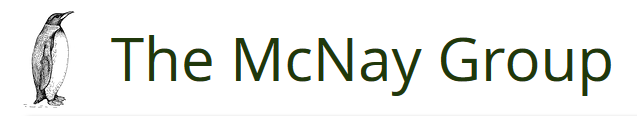 Annuity Service PagePeople who purchased an annuity or are receiving payments from a structured settlement may need help with some of the following items:1.   Setting up direct deposit for a bank account2.   Getting a copy of a lost or misplaced annuity policy3.   Changing an address4.   Changing the bank account where they are receiving payments5.   Reporting the death of someone receiving or set to receive payments from an annuity6.   Changing a beneficiary7.   Asking questions as to when payments will start or how they are set up 8.   Just have annuity questions in generalThe following life insurance companies have well-trained customer service specialists who are there to help annuity holders. We have put together a list of companies that we work with, or have worked with in the past, and how to call their customer service associates. Some companies have websites that allow you contact them via email and fax.  When possible, we have included those pages along with the phone numbers.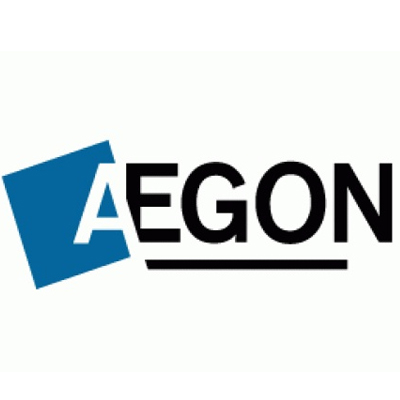 AEGON 
http://www.aegonstructuredsettlements.com/800-866-0002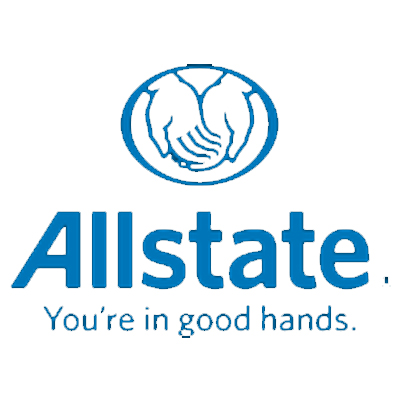 Allstate Life Insurance Company800-840-3870/877-690-4092(FAX)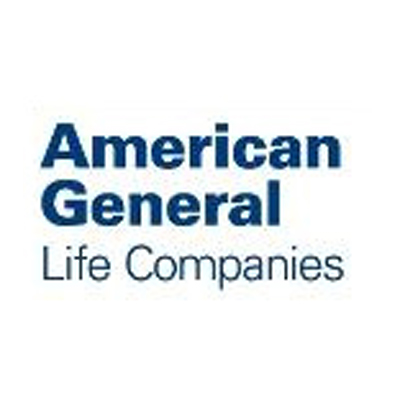 American General Life Insurance Company 
800-288-4088 ext 8006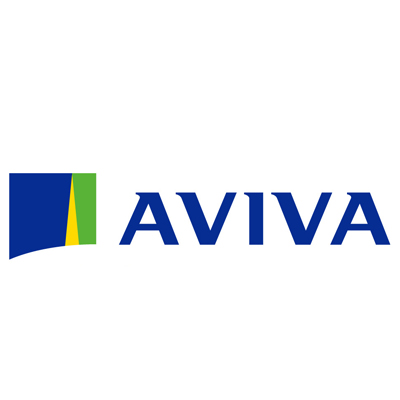 Aviva Life and Annuity Company http://atheneannuity.com/customerservice/service-forms/888-285-4332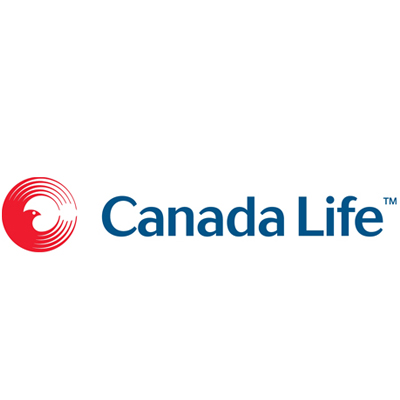 Canada Life800-879-8271Commonwealth Life(see AEGON)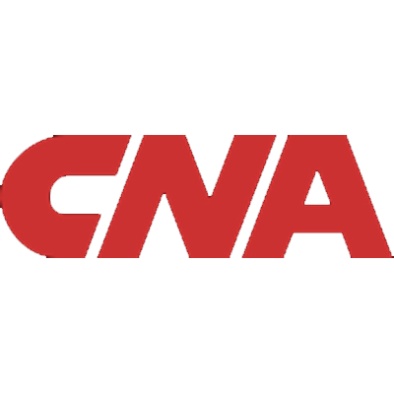 CNA/Continental Life877-633-5217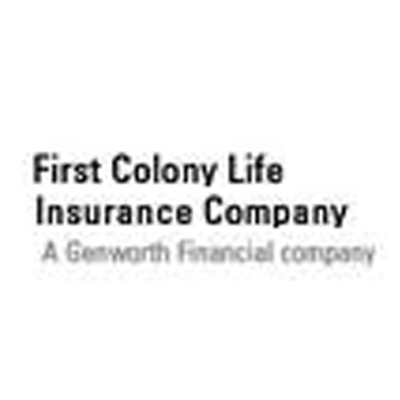 First Colony Life Insurance Company(see Genworth)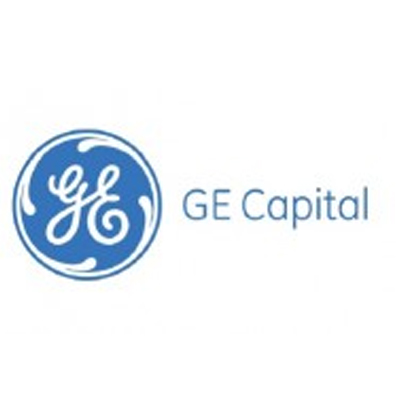 GE Capital Assurance Company800-432-6631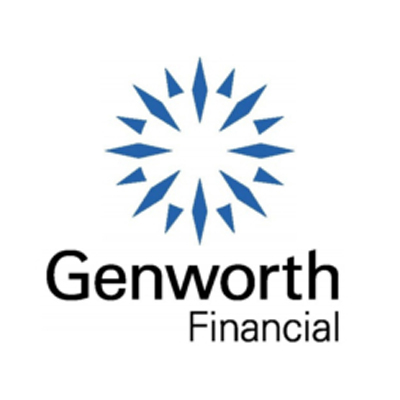 Genworth Life800-432-6631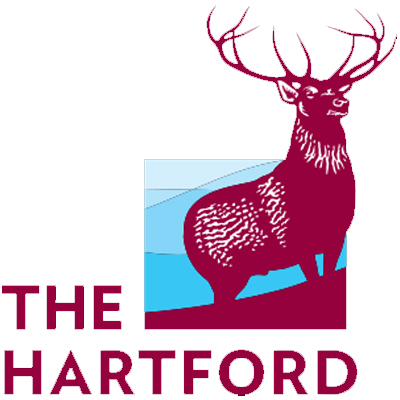 Hartford Life Insurance Company 800-678-2282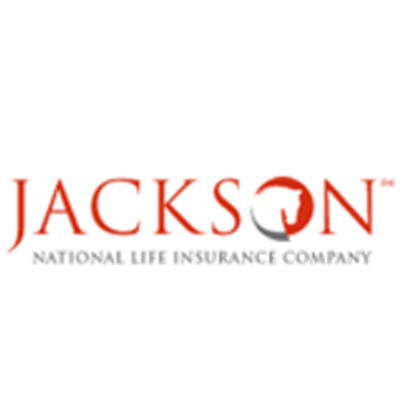 Jackson National https://www.jackson.com/forms/FormsSearch.jsp?framework-guid=36005e009a8ddc2b479d01a5009800771 (877) 565-2968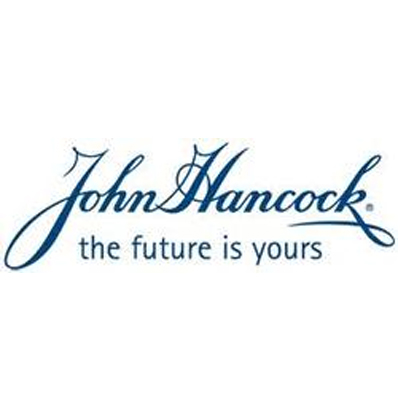 John Hancock Life Insurance Company (U.S.A.) 866-275-5477 option 2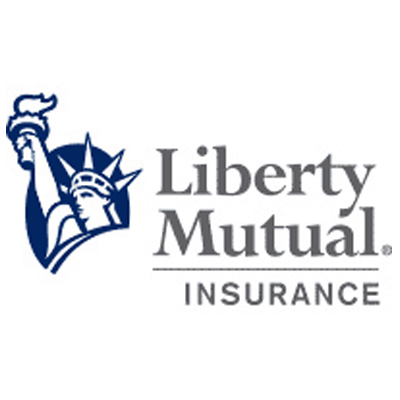 Liberty Life Assurance Company 
https://www.liberty-life.com/omapps/ContentServer?c=Page&p=1037792383906&pagename=Life%2FPage%2FLifeFull&cid=1239998133941800-451-7065 option 2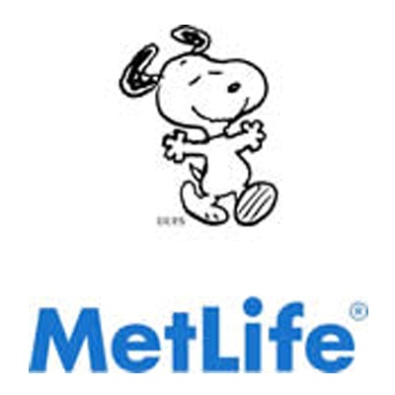 Metropolitan Life Insurance Company/MetLife Insurance Company https://www.metlife.com/institutional-retirement/brokers/torts-settlements/index.html#settlements800-427-9409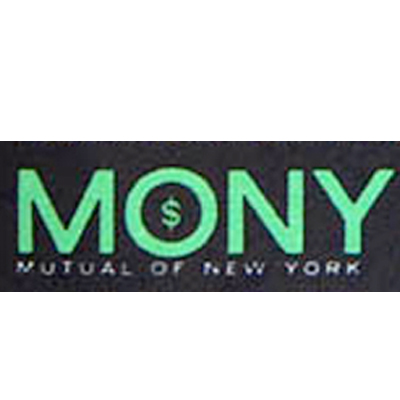 MONY, Mutual of New York and AXA https://us.axa.com/customer-service/overview.html(800) 487-6669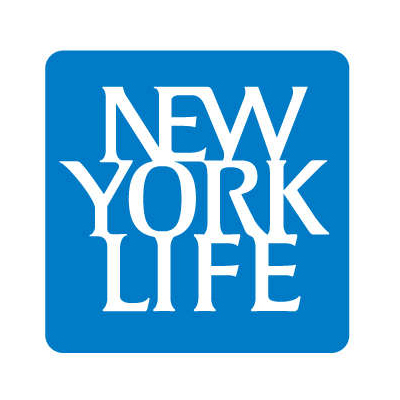 New York Life Insurance Company https://www.nylss.com/ss/v/index.jsp?contentId=152703&vgnextoid=3458966ccf317310VgnVCM100000ac841cacRCRD&vgnextchannel=8d0e0a08b7e07310VgnVCM100000ac841cacRCRD212-576-6243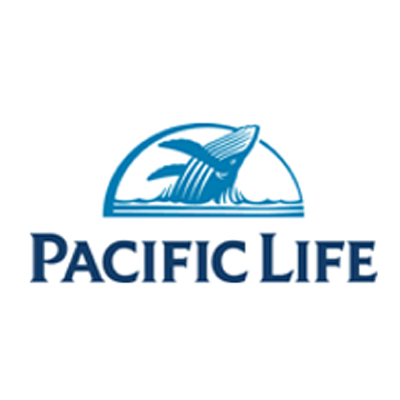 Pacific Life Insurance Company/Pacific Life and Annuity
 (All cases pre 1/1/2012; NY cases after 1/1/2012) http://ip.rsd.pacificlife.com/ssc/home/structured_settlementannuities.html888-728-5611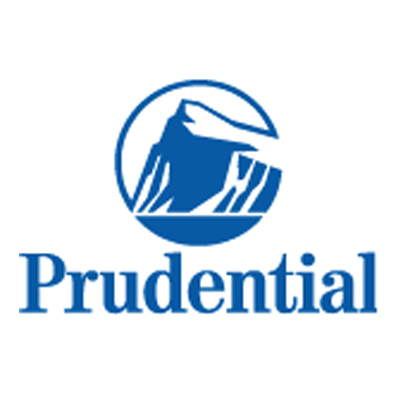 Prudential Insurance Company of America http://www.retire.prudential.com/view/page/rs/16977888-778-8118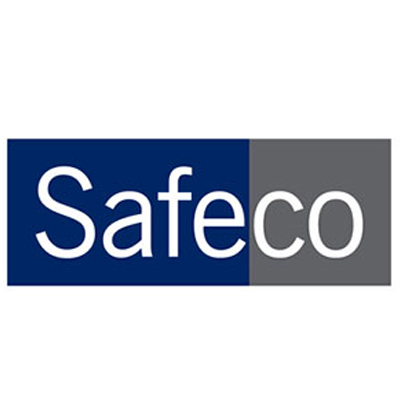 SAFECO Life Insurance Company (see Symetra)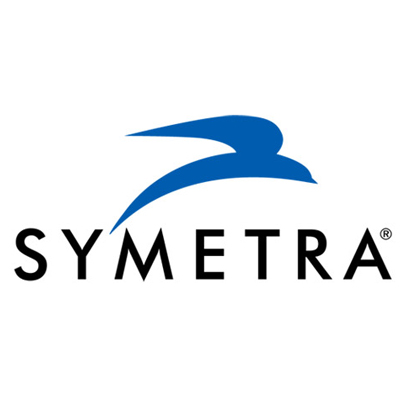 Symetra Life Insurance Company http://www.symetra.com/About/Pages/Contact-Symetra.aspx800-796-3872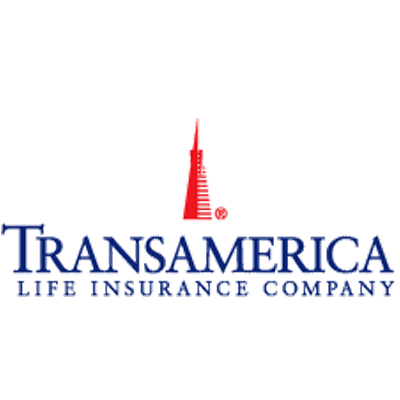 Transamerica Life (see AEGON)